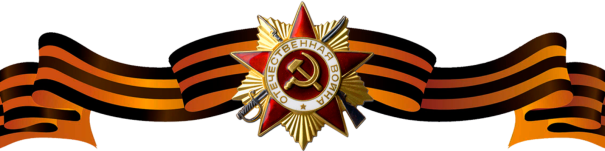 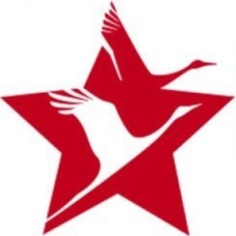 Гусев Василий НиколаевичГусев Василий НиколаевичГусев Василий Николаевич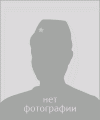 Годы жизни (дата рождения)__.03.1922__.03.1922Место рожденияЯрославская область Арефинский район, д. ОкуловоЯрославская область Арефинский район, д. ОкуловоЗваниеСержант Сержант ДолжностьМесто призыва, дата призыва__.__.1941 Пришекснинский РВК, Вологодская обл., Пришекснинский район__.__.1941 Пришекснинский РВК, Вологодская обл., Пришекснинский районМеста службы1046 стрелковый полк Карельского фронта1046 стрелковый полк Карельского фронтаРанения и контузииНагражденияМедаль «За отвагу» (Приказ №64 от 28.09.1944)С 13 по 18.07.1944 уничтожил двух белофинов, подавил огнем ручного пулемета боевую точку противника.